П Р И К А Зот  15.07.2021г.                                                                                     № 11Об  утверждении порядка и методики планирования бюджетных ассигнований  бюджета муниципального образования «Город Адыгейск»на 2022 год и на плановый период 2023 и 2024 годовВ соответствии со статьей 174.2 Бюджетного кодекса Российской Федерации и в целях формирования  бюджета муниципального образования «Город Адыгейск» на 2022 год и на плановый период 2023 и 2024 годов п р и к а з ы в а ю:1. Утвердить:1) порядок планирования  бюджетных ассигнований  бюджета муниципального образования «Город Адыгейск» на 2022 год и на плановый период 2023 и 2024 годов согласно приложению № 1;2) методику  планирования  бюджетных ассигнований бюджета муниципального образования «Город Адыгейск» на 2022 год и на плановый период 2023 и 2024 годов согласно приложению № 2.2. Отделу планирования и мониторинга муниципальных финансов (Ситкина С.М.),  отделу прогнозирования и анализа поступления доходов (Панеш Л.А.),  обеспечить координацию и методологическую поддержку субъектам бюджетного планирования  бюджета муниципального образования «Город Адыгейск» по формированию бюджетных проектировок  и  обоснований  бюджетных  ассигнований на 2022 - 2024 годы.3. Помощнику главы  муниципального образования «Город Адыгейск» по общим вопросам и защите информации (Туркав З.М.) обеспечить  техническую  реализацию задач,  связанных с реализацией утвержденных  порядка  и  методики   планирования    бюджетных  бюджета муниципального образования «Город Адыгейск»  на 2022 год и на плановый период 2023 и 2024 годов.4. Контроль за исполнением настоящего приказа возложить на   начальника финансового управления администрации муниципального образования «Город Адыгейск» Панеш С.Г.5. Настоящий приказ вступает в силу со дня его подписания.Начальник финансового управленияадминистрации муниципальногообразования «Город Адыгейск»                                               С.Г. ПанешПриложение № 1                                                                                             к приказу финансового управления администрации муниципального образования«Город Адыгейск»от  15.07.2021г.  № 11Порядокпланирования бюджетных ассигнованийбюджета муниципального образования «Город Адыгейск»на 2022 год и на плановый период 2023 и 2024 годов1. Настоящий порядок планирования бюджетных ассигнований бюджета муниципального образования «Город Адыгейск» на 2022 год и на плановый период 2023 и 2024 годов (далее - Порядок) устанавливает правила расчета бюджетных ассигнований городского бюджета при подготовке проекта решения Совета народных депутатов муниципального образования «Город Адыгейск» о бюджете муниципального образования «Город Адыгейск» на 2022 год и на плановый период 2023 и 2024 годов.2. Основные понятия и термины, используемые в настоящем Порядке, применяются в значениях, установленных Бюджетным кодексом Российской Федерации и нормативными правовыми актами муниципального образования «Город Адыгейск».3. Бюджетные ассигнования группируются по видам в соответствии со статьей 69 Бюджетного кодекса Российской Федерации и рассчитываются с учетом положений статей 69.1, 70, 74.1, 78, 78.1, 78.2, 79, 79.1, 80 Бюджетного кодекса Российской Федерации.4. Планирование объемов бюджетных ассигнований городского бюджета осуществляется по программным расходам (расходным обязательствам, включенным в муниципальные программы муниципального образования «Город Адыгейск»  и в ведомственные целевые программы), и непрограммным расходам, скорректированным с учетом задач, обозначенных в Указе Президента Российской Федерации от 7 мая 2018 года № 204 «О национальных целях и стратегических задачах развития Российской Федерации на период до 2024 года».5. В состав бюджетных ассигнований включаются расходы на реализацию муниципальных программ муниципального образования «Город Адыгейск»  в соответствии с перечнем, утвержденным постановлением администрации муниципального образования «Город Адыгейск»  от 11.06.2020 г.  № 144 «О ходе реализации и оценке эффективности  муниципальных программ муниципального образования «Город Адыгейск».6. Планирование бюджетных ассигнований осуществляется раздельно по действующим и принимаемым расходным обязательствам.Планирование бюджетных ассигнований на исполнение принимаемых обязательств осуществляется с учетом действующих и неисполненных обязательств при первоочередном планировании бюджетных ассигнований на исполнение действующих обязательств.7. Субъекты бюджетного планирования осуществляют планирование бюджетных ассигнований на исполнение расходных обязательств на 2022 год и плановый период 2023 и 2024 годов в разрезе кодов классификации расходов бюджетов бюджетной системы Российской Федерации.8. При планировании бюджетных ассигнований главные распорядители бюджетных средств должны исходить из необходимости достижения заданных результатов с использованием наименьшего объема средств (экономности).9. Субъекты бюджетного планирования до 10 августа 2021 года представляют в финансовое управление в электронном виде и на бумажном носителе предложения для определения бюджетных ассигнований  бюджета муниципального образования «Город Адыгейск»  на исполнение действующих расходных обязательств и принимаемых расходных обязательств по формам согласно приложениям № 1 - 4 к настоящему Порядку,  расчетами (пояснениями) к ним и  с сопроводительным письмом.  Расчеты должны быть выполнены в Microsoft Office Excel.10. Субъекты бюджетного планирования несут ответственность за достоверность показателей, сформированных в электронном виде и представленных на бумажном носителе.11. Отдел планирования и мониторинга муниципальных финансов финансового управления администрации муниципального образования «Город Адыгейск», курирующий соответствующие расходы, осуществляет проверку, анализ и согласование показателей с субъектами бюджетного планирования, заполненных в электронном виде. 12.  Объемы бюджетных ассигнований рассчитываются  в рублях с округлением до сотен (например, 2557 рублей, необходимо округлить до 2600 рублей, 2448 рублей - до 2400 рублей) в разрезе каждого подведомственного учреждения.13. Финансовое управление администрации муниципального образования «Город Адыгейск» рассматривает и согласовывает с субъектами бюджетного планирования бюджетные проектировки городского бюджета в сроки, установленные постановлением администрации муниципального образования «Город Адыгейск» от 04.07.2014г. № 161 «О Порядке и сроках составления проекта бюджета муниципального образования «Город Адыгейск» на очередной финансовый год и плановый период».14. Планирование бюджетных ассигнований на финансовое обеспечение выполнения муниципального  задания осуществляется в соответствии с общероссийскими базовыми (отраслевыми) перечнями (классификаторами) государственных и муниципальных услуг и работ и Региональным перечнем (классификатором) государственных (муниципальных) услуг, не включенных в общероссийские базовые (отраслевые) перечни (классификаторы) государственных и муниципальных услуг, и работ, оказание и выполнение которых предусмотрено нормативными правовыми актами Республики Адыгея (муниципальными правовыми актами). 15. Планирование бюджетных ассигнований за счет средств федерального и республиканского бюджетов на основе проекта республиканского бюджета на 2022 год и на плановый период 2023 и 2024 годов.16. Расходные обязательства, представленные субъектами бюджетного планирования по окончании процедуры согласования параметров городского бюджета, к рассмотрению финансовым управлением администрации муниципального управления  не принимаются.17. Планируемые объемы бюджетных ассигнований городского бюджета могут корректироваться в зависимости от прогнозируемого объема доходов городского бюджета и поступлений источников финансирования его дефицита.Обоснование бюджетных ассигнований, предлагаемых к изменению в 2022 году и плановом периоде 2023 и 2024 годах*____________________________________________________________(наименование ГРБСа)*В финансовое  управление администрации муниципального образования «Город Адыгейск» таблица представляется отдельно каждому куратору в части курируемых им расходов**За исключением бюджетных ассигнований на содержание органов муниципальной власти муниципального образования «Город Адыгейск» и обеспечение деятельности подведомственных муниципальных учреждений***Таблицы, расчеты, обоснования при объяснении причин изменений бюджетных ассигнований прилагаются к таблице в произвольной формеТаблица направляется с сопроводительным письмом за подписью руководителя органа местного самоуправленияОбоснование (расчет) бюджетных ассигнований на 2022 год и на плановый период 2023 и 2024 годов
на обеспечение деятельности муниципальных органов  муниципального образования «Город Адыгейск»
и подведомственных муниципальных казенных учреждений муниципального образования «Город Адыгейск»______________________________________________________________________________________________________наименование муниципального органа муниципального образования «Город Адыгейск», муниципального казенного учреждения муниципального образования «Город Адыгейск»2022 годтыс. руб.Обоснование бюджетных ассигнований на обеспечение деятельности подведомственных муниципальных бюджетных (автономных) учреждений муниципального образования «Город Адыгейск»,предлагаемых к изменению в 2022 году и плановом периоде 2023 и 2024 годов(тыс. рублей)*При наличии дополнительной потребности к таблице прилагается пояснительная записка, содержащая причины, обоснования и расчеты дополнительных расходовИсполнитель 							____________________			___________________	                   _____________________								       (должность)			                 (подпись)                                           (расшифровка подписи)Телефон  Таблица направляется с сопроводительным письмом за подписью руководителя органа муниципальной  власти муниципального образования «Город Адыгейск» Исполнитель 							____________________			___________________	                   _____________________								      (должность)		                	     (подпись)                                           (расшифровка подписи)Телефон *заполняется отдельно по каждому году  Приложение № 5                                                                                                                                                                         к Порядку планирования бюджетных                                                                                                                                                                                             ассигнований    городского   бюджета                                                                                                                                                                                                            муниципального образования «Город                                                                                                                                                                                                                   Адыгейск» на 2022 год и на плановый                                                                                                                                                                          период 2023 и 2024 годовПеречень направлений и объемы бюджетных ассигнований, передаваемые подведомственным муниципальным бюджетным (автономным) учреждениям муниципального образования «Город Адыгейск» в виде субсидий на иные цели                                                                                                                                                                                                                  (тыс.руб.)Исполнитель 							____________________			___________________	                   _____________________								      (должность)		                	     (подпись)                                           (расшифровка подписи)Телефон *в примечании приводятся обоснования необходимости передачи подведомственным муниципальным бюджетным (автономным) учреждениям муниципального образования «Город Адыгейск» в виде субсидий на иные цели (в том числе невозможность реализации через муниципальное задание)Приложение № 2                                                                                             к приказу финансового управления администрации муниципального образования«Город Адыгейск»от  15.07.2021г.  № 11Методикапланирования бюджетных ассигнованийгородского бюджета муниципального образования«Город Адыгейск»на 2022 год и на плановый период 2023 и 2024 годов1. Настоящая методика устанавливает основные подходы и положения, применяемые субъектами бюджетного планирования в процессе планирования бюджетных ассигнований городского бюджета на 2022 год и на плановый период 2023 и 2024 годов.2. За базовые объемы бюджетных ассигнований на 2022 год на исполнение действующих расходных обязательств принимаются показатели, утвержденные Решением Совета народных депутатов муниципального образования «Город Адыгейск» от 29.12.2020г. № 94 «О бюджете муниципального образования «Город Адыгейск» на 2021 год и на плановый период 2022 и 2023 годов».3. Объемы бюджетных ассигнований на 2023 и 2024 годы рассчитываются исходя из параметров 2022 года, а также с учетом положений настоящей методики.4. Базовые объемы бюджетных ассигнований на исполнение действующих расходных обязательств на 2022 год корректируются на суммы расходов, возникших в результате структурных и организационных преобразований в установленных сферах деятельности (включая оптимизацию штатной численности и фонда оплаты труда и изменения контингента получателей), а также корректируются на суммы, необходимые для реализации решений, принятых или планируемых к принятию в 2021 году и подлежащих учету при уточнении городского бюджета на текущий год.К числу таких решений относятся:1) поддержание установленных Указами Президента Российской Федерации от 7 мая 2012 года № 597 «О мероприятиях по реализации государственной социальной политики», от 1 июня 2012 года № 761 «О Национальной стратегии действий в интересах детей на 2012 - 2017 годы» и от 28 декабря 2012 года № 1688 «О некоторых мерах по реализации государственной политики в сфере защиты детей-сирот и детей, оставшихся без попечения родителей» показателей соотношения средней заработной платы отдельных категорий  работников со среднемесячным доходом от трудовой деятельности в Республике Адыгея ежегодно с 1 января;2) обеспечение минимального размера оплаты труда, установленного Федеральным законом от 19 июня 2000 года № 82-ФЗ «О минимальном размере оплаты труда»;3) расходы на оплату труда работников бюджетного сектора экономики, за исключением оплаты труда отдельных категорий работников бюджетной сферы, указанных в подпункте 1 настоящего пункта, определяются с учетом индексации на прогнозный уровень инфляции в 2022 году – 4,0%, в 2022 году – 4,0%, в 2023 году – 4,0% ежегодно с 1 октября;4) увеличение бюджетных ассигнований на исполнение публичных нормативных обязательств на прогнозный уровень инфляции в 2022 году – 4,0%, в 2023 году – 4,0%, в 2024 году – 4,0%  ежегодно с 1 февраля;Объемы бюджетных ассигнований на обеспечение выполнения функций органов местного самоуправления и обеспечения деятельности муниципальных учреждений муниципального образования «Город Адыгейск» (за исключением расходов на оплату труда) предусматриваются  без учета индексации.5. При расчете объемов бюджетных ассигнований на исполнение расходных обязательств в 2023 и 2024 годы:1) исключаются расходы на исполнение расходных обязательств, срок действия которых ограничен или истекает в предшествующем, соответственно, 2022 или 2023 году;2) в случае если расходы предусмотрены не с начала года, расходы рассчитываются с учетом годовой потребности на соответствующий период;3) в случае если расходы не предусмотрены в соответствующем году, они определяются с учетом действующих нормативных правовых актов, договоров (соглашений), обуславливающих возникновение расходных обязательств муниципального образования «Город Адыгейск» на 2023 и 2024 годы.6. Объемы бюджетных ассигнований на уплату налогов, сборов и иных обязательных платежей в бюджетную систему Российской Федерации рассчитываются отдельно по видам налогов, сборов и иных обязательных платежей исходя из прогнозируемого объема налоговой базы и значения налоговой ставки.7. Субъекты бюджетного планирования в рамках бюджетных полномочий главных распорядителей средств городского бюджета осуществляют планирование соответствующих расходов городского бюджета, составляют обоснования бюджетных ассигнований, обеспечивают результативность, адресность и целевой характер использования бюджетных средств.8. Объемы бюджетных ассигнований на предоставление субсидий муниципальным бюджетным и муниципальным автономным учреждениям муниципального образования «Город Адыгейск» на финансовое обеспечение выполнения ими  задания рассчитываются на основании нормативных затрат на оказание ими муниципальных услуг физическим и (или) юридическим лицам и нормативных затрат на содержание муниципального имущества в соответствии с порядками расчета нормативных затрат на оказание муниципальных услуг и работ, утвержденными органами муниципальной власти, осуществляющим функции и полномочия учредителя муниципальных бюджетных и автономных учреждений муниципального образования «Город Адыгейск», созданных на базе имущества, находящегося в муниципальной  собственности муниципального образования «Город Адыгейск», с соблюдением общих требований, определенных федеральными органами исполнительной власти, осуществляющими функции по выработке государственной политики и нормативно-правовому регулированию в установленных сферах деятельности с учетом результатов мониторинга потребности в предоставлении муниципальными учреждениями муниципального образования «Город Адыгейск»  муниципальных услуг, а также с учетом выполнения муниципального  задания в отчетном финансовом году и текущем финансовом году.9. Начисления на выплаты по оплате труда устанавливаются с учетом положений главы 34 части второй Налогового кодекса Российской Федерации и Федерального закона от 24 июля 1998 года № 125-ФЗ «Об обязательном социальном страховании от несчастных случаев на производстве и профессиональных заболеваний».10. Объемы бюджетных ассигнований на социальное обеспечение населения (в том числе на исполнение публичных нормативных обязательств) рассчитываются путем умножения планируемого норматива на прогнозируемую численность физических лиц, являющихся получателями выплат с учетом особенностей назначения отдельных социальных выплат гражданам.Объемы бюджетных ассигнований на предоставление мер адресной социальной поддержки отдельным категориям граждан в целях исключения неэффективных расходов планируются с учетом оптимизации публичных нормативных обязательств с 1 января 2021. 11. Объемы бюджетных ассигнований по остальным видам (направлениям) расходов определяются без применения индексации.12. Объемы бюджетных ассигнований на реализацию муниципальных  программ, ведомственных целевых программ рассчитываются плановым методом, и их наименования указываются в соответствии с паспортами (проектами паспортов) соответствующих программ.13. Объемы бюджетных ассигнований на реализацию муниципальных проектов, направленных на достижение результатов национальных проектов (федеральных проектов) уточняются в соответствии с паспортами муниципальных проектов.14. Объемы бюджетных ассигнований на исполнение обязательств по погашению и обслуживанию муниципального внутреннего долга муниципального образования «Город Адыгейск»  рассчитываются плановым методом в соответствии с договорами и соглашениями, определяющими условия привлечения, обращения и погашения муниципальных долговых обязательств муниципального образования «Город Адыгейск», с учетом прогноза объема задолженности по каждому долговому обязательству и сроков погашения ранее привлеченных заемных средств.15. В ходе рассмотрения бюджетных проектировок городского бюджета на 2022 – 2024  годы финансовое управление администрации муниципального образования «Город Адыгейск»  может запрашивать у субъектов бюджетного планирования информацию и материалы, имеющие отраслевую специфику, включая расшифровки по отдельным направлениям затрат для объективного формирования городского бюджета.ФИНАНСОВОЕ  УПРАВЛЕНИЕ АДМИНИСТРАЦИЯМУНИЦИПАЛЬНОГО ОБРАЗОВАНИЯ«ГОРОД АДЫГЕЙСК»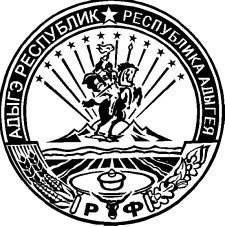 АДЫГЭ РЕСПУБЛИКЭМKIЭМУНИЦИПАЛЬНЭ ЗЭХЭЩАГЪЭУ«АДЫГЭКЪАЛ» ЗЫФИIОРЭМИ АДМИНИСТРАЦИЕ И ФИНАНСОВЭ  УПРАВЛЕНИЙ. Адыгейск, проспект  В. И. Ленина, 31тел/факс (87772) 9-19-91e-mail: finuprav1@rambler.ru385200, къ. Адыгэкъал пр-т В.И.Лениным ыцIэкIэ щытыр,31тел/факс(87772) 9-19-91e-mail: finuprav1@rambler.ruПриложение № 1к Порядку планирования бюджетных ассигнований городского бюджета   муниципального образования «Город Адыгейск» на 2022 год и на плановый период 2023 и 2024 годовНаименование (муниципальная программа , подпрограмма, основное мероприятие, мероприятие, ведомственная целевая программа, непрограммные направления расходов)**Код целевой статьи в 2021 годуОбъем бюджетных ассигнований (тыс. руб.)Объем бюджетных ассигнований (тыс. руб.)Объем бюджетных ассигнований (тыс. руб.)Объем бюджетных ассигнований (тыс. руб.)Объем бюджетных ассигнований (тыс. руб.)Объем бюджетных ассигнований (тыс. руб.)Объем бюджетных ассигнований (тыс. руб.)Объем бюджетных ассигнований (тыс. руб.)Объем бюджетных ассигнований (тыс. руб.)Объем бюджетных ассигнований (тыс. руб.)Объем бюджетных ассигнований (тыс. руб.)Наименование (муниципальная программа , подпрограмма, основное мероприятие, мероприятие, ведомственная целевая программа, непрограммные направления расходов)**Код целевой статьи в 2021 году2021 год (утверждено первоначально)2021 год (уточнено по состоянию на 1 июля)2022 год (проект)2022 год (проект)2022 год (проект)2023 год (проект)2023 год (проект)2023 год (проект)2024 год ( проект)2024 год ( проект)2024 год ( проект)Наименование (муниципальная программа , подпрограмма, основное мероприятие, мероприятие, ведомственная целевая программа, непрограммные направления расходов)**Код целевой статьи в 2021 году2021 год (утверждено первоначально)2021 год (уточнено по состоянию на 1 июля)дополнительная потребность (+), уменьшение расходов (-) к уровню на 1 июля 2021 годаЗаявка ГРБС - всегоПричины изменений***дополнительная потребность (+), уменьшение расходов (-) к уровню 2022годаЗаявка ГРБС - всегоПричины изменений***дополнительная потребность (+), уменьшение расходов (-) к уровню 2023 годаЗаявка ГРБС - всегоПричины изменений***123456=4+5789=6+8101112=9+1113ИТОГОхххИсполнитель Телефон(должность)(должность)(подпись)(подпись)(расшифровка подписи)(расшифровка подписи)Приложение № 2к Порядку планирования бюджетных ассигнований городского бюджета   муниципального образования «Город Адыгейск» на 2021 год и на плановый период 2022 и 2023 годовУтвержденная штатнаячисленностьСреднесписочная численность(заполняется ГКУ РА)Фондоплатытруда(ВР 111, 121)НачислениянаФОТ(ВР 119,129)Всего на прочие затратыВсего на прочие затратыв том числе:в том числе:в том числе:в том числе:в том числе:в том числе:в том числе:в том числе:в том числе:в том числе:в том числе:в том числе:в том числе:в том числе:Всего на годУтвержденная штатнаячисленностьСреднесписочная численность(заполняется ГКУ РА)Фондоплатытруда(ВР 111, 121)НачислениянаФОТ(ВР 119,129)Всего на прочие затратыВсего на прочие затратыРасходы на служебные командировки
 по ВР 122
 (ст. 212, 222, 226)Расходы на связь 



(ст. 221)Расходы на страхование автомобилей и транспортные услуги
(ст.222, ст 227)Расходы на коммунальные услуги 
(ст. 223)Расходы на аренду


(ст.224)Расходы на содержание и ремонт имущества

(ст.225)Расходы на прочие услуги


(ст.226)Расходы на приобретение основных средств (ст.310)Расходы на приобретение ГСМ

(ст. 343)Расходы на приобретение прочих материальных запасов
(ст. 346, 349)Расходы по прочим кодам КОСГУ

(ст.212, 241, 290, 353 и др.)Расходы по налогу на имущество и земельный налог

ВР.851Расходы по налогу на имущество и земельный налог

ВР.851Расходы по другим налогам и сборам

ВР.852;853Всего на годБюджет на 2020 год (исполнено)Бюджет на 2021 год (утверждено)Уточненный бюджет на 2021год 
(по состоянию на 1 июля 2021 года)Проект бюджета на 2022год
(с учетом индексации на прогнозный уровень инфляции)кроме того:Дополнительная потребностьПричины изменений (заполняется в случае наличия дополнительной потребности без учета индексации расходов на прогнозный уровень инфляции)2023 год2023 год2023 год2023 год2023 год2023 год2023 год2023 год2023 год2023 год2023 год2023 год2023 год2023 год2023 год2023 год2023 год2023 год2023 год2023 год2023 год2023 годПроект бюджета на 2023 год
(с учетом индексации на прогнозный уровень инфляции)кроме того:Дополнительная потребностьПричины изменений (заполняется в случае наличия дополнительной потребности без учета индексации расходов на прогнозный уровень инфляции)2024 год2024 год2024 год2024 год2024 год2024 год2024 год2024 год2024 год2024 год2024 год2024 год2024 год2024 год2024 год2024 год2024 год2024 год2024 год2024 год2024 год2024 годПроект бюджета на 2024 год
(с учетом индексации на прогнозный уровень инфляции)кроме того:Дополнительная потребностьПричины изменений (заполняется в случае наличия дополнительной потребности без учета индексации расходов на прогнозный уровень инфляции)Исполнитель Телефон(должность)(подпись)(расшифровка подписи)Приложение № 3к Порядку планирования бюджетных ассигнований городского бюджета   муниципального образования «Город Адыгейск» на 2022 год и на плановый период 2023 и 2024 годов(наименование ГРБСа)Наименование подведомственного учреждения2021 год (по состоянию на  1 июля 2021 года)Проект бюджета на 2022 год (с учетом индексации и дополнительной потребности)Прирост к уровню 2021 годаСумма дополнительной потребности без учета индексации расходов на прогнозный уровень инфляции*Проект бюджета на 2023 год (с учетом индексации и дополнительной потребности)Наименование подведомственного учреждения2021 год (утвержденный первоначально)2021 год (по состоянию на  1 июля 2021 года)Проект бюджета на 2022 год (с учетом индексации и дополнительной потребности)Прирост к уровню 2021 годаСумма дополнительной потребности без учета индексации расходов на прогнозный уровень инфляции*Проект бюджета на 2023 год (с учетом индексации и дополнительной потребности)Прирост к уровню 2022 годаСумма дополнительной потребности без учета индексации расходов на прогнозный уровень инфляции*Проект бюджета на 2024 год (с учетом индексации и дополнительной потребности)Прирост к уровню 2023 годаСумма дополнительной потребности без учета индексации расходов на прогнозный уровень инфляции*12345=4-2678=7-491011=10-712ИТОГОПриложение № 4к Порядку планирования бюджетных ассигнований городского бюджета   муниципального образования «Город Адыгейск» на 2022 год и на плановый период 2023 и 2024 годовОбоснование (расчет) бюджетных ассигнований на 2022 год и на плановый период 2023 и 2024 годов на обеспечение деятельности подведомственных муниципальных бюджетных (автономных) учреждений муниципального образования «Город Адыгейск» (в тыс. руб.)                                                                                                                                                                                                                                                                                                                    Таблица 4.1.*заполняется отдельно по каждому году                                                                                                                                                         Таблица 4.2.№ п/пНаименование мероприятия, цели (направления) расходования средств2021 год2021 годпроектпроектпроектПримечание*№ п/пНаименование мероприятия, цели (направления) расходования средствПредусмотрено первоначальноУточнено на 1 июля2022 год2023 год2024 годПримечание*12…